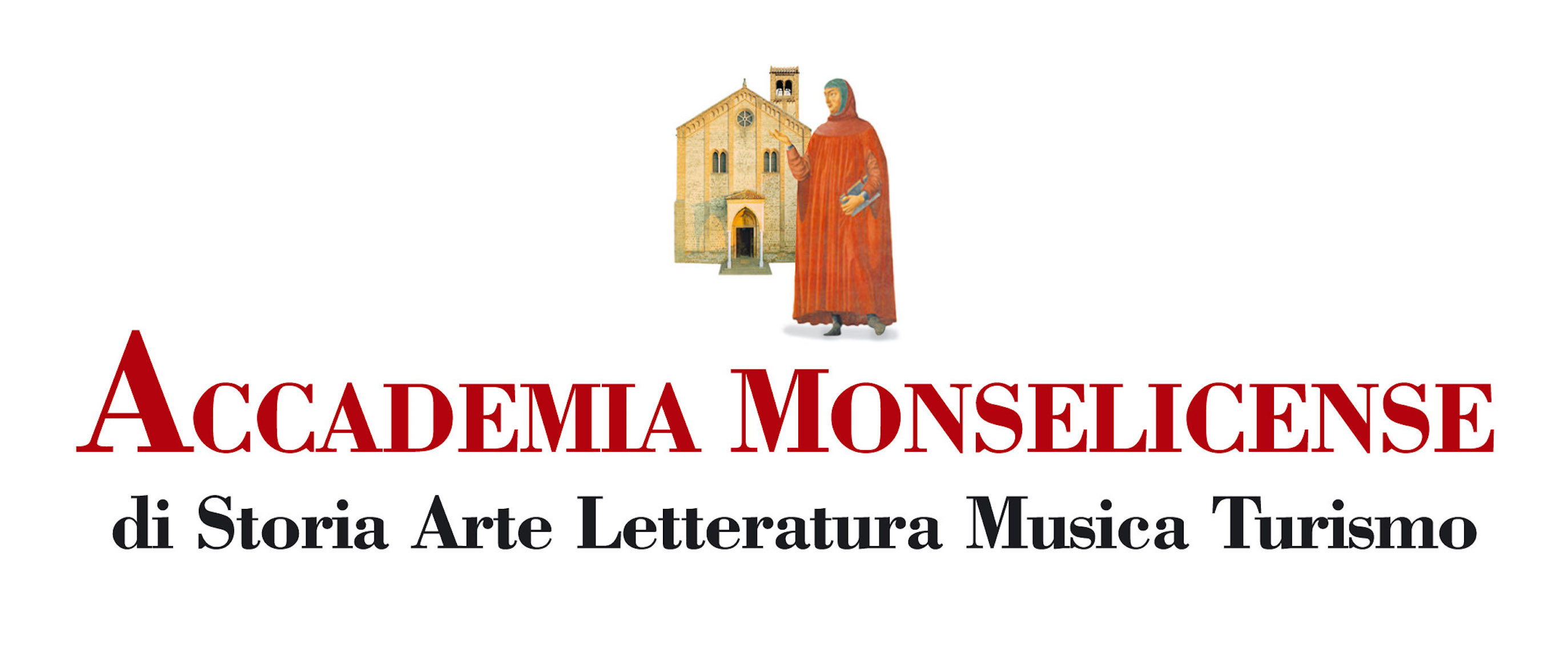 Accademia Monselicense     Amici dei Musei    Viaggiando    Altre associazioni Iniziative coordinate e condotte  da Riccardo GhidottiCalendario prossimi appuntamenti. Aggiornato al 12 luglio 2016, e annulla i precedentiAGOSTO 2016Venerdì 19 – Domenica 21 PIEMONTE: ALBA, CUNEO, MONDOVÌSETTEMBRE 2016Domenica 4 VENEZIA INSOLITAOTTOBRE 2016Sabato 1 ore 16:00 Palazzo della Loggetta in Monselice. Monologo “Francesco, canto di una creatura” di Alda Merini. Testo e immagini del poema introdotto e recitato da Riccardo Ghidotti. Presentazione del libro scritto da Giovanna Montagner dal titolo “Fantastico Mappamondo”.Domenica 2 ore 15:30 Pieve di Santa Giustina in Monselice e Santuario giubilare delle Sette Chiese Giubileo Monselicense. Pellegrinaggio al Sacro Monte. Annullo Filatelico. Nella Giornata Nazionale degli Amici dei Musei Giovedì 13 - Domenica 16 VITERBO E TUSCIAVenerdì 21 – Domenica 23 ROMA con Udienza giubilare di papa Francesco. NOVEMBRE 2016Sabato 12 VICENZA Santa Corona e cena tipica a base di baccalà.Domenica 20 ore 10:15 Chiesa di San Giuseppe operaio (duomo nuovo) in Monselice. Chiusura dell’Anno Santo. Partecipazione alla Celebrazione Eucaristica e consegna dell’effige in ricordo del Giubileo Monselicense.DICEMBRE 2016Domenica 4 - Mercoledì 7 BARCELLONA. Venerdì 16 VENEZIA Visita serale della basilica di San Marco.Domenica 18 FERRARA e la Certosa, con Pranzo di Natale.Giovanna 0429.73182      Paolo 334.3708486      Accademia Monselicense 0429.74148L’ufficio di Vicolo Branchini 5 è aperto il lunedì e il venerdì dalle ore 10:00 alle ore 12:00accademiamonselicense@gmail.com                   accademiamonselicense.altervista.org